ATZINUMS Nr. 22/10-3.9/205par atbilstību ugunsdrošības prasībāmAtzinums iesniegšanai derīgs sešus mēnešus.Atzinumu var apstrīdēt viena mēneša laikā no tā spēkā stāšanās dienas augstākstāvošai amatpersonai:Atzinumu saņēmu:2022. gada ___. ___________DOKUMENTS PARAKSTĪTS AR DROŠU ELEKTRONISKO PARAKSTU UN SATURLAIKA ZĪMOGU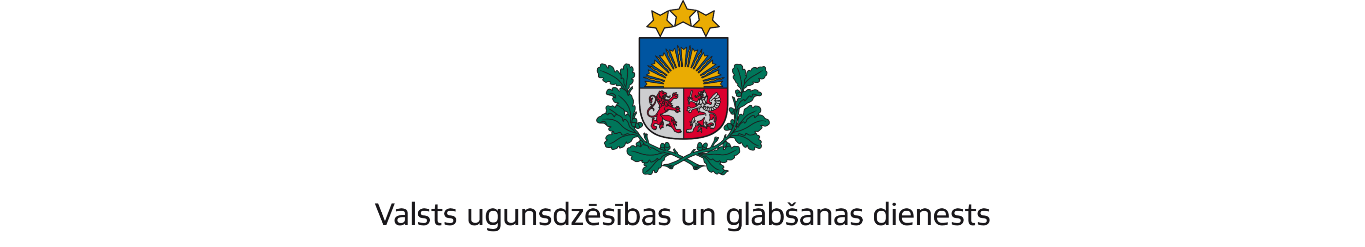 VIDZEMES REĢIONA BRIGĀDETērbatas iela 9, Valmiera, LV-4201; tālr.: 64233468; e-pasts: vidzeme@vugd.gov.lv; www.vugd.gov.lvGulbeneGulbenes novada bibliotēka(izdošanas vieta)(juridiskās personas nosaukums vai fiziskās personas vārds, uzvārds)01.07.2022.Reģistrācijas Nr.	40900019325(datums)(juridiskās personas reģistrācijas numurs vai fiziskās personās kods)O. Kalpaka iela 60A, Gulbene, Gulbenes novads, LV-4401.(juridiskās vai fiziskās personas adrese)1.Apsekots: Dienas nometnei „Sekojot pavedieniem 3” paredzētās telpas – Gulbenes novada bibliotēkas ēka.(apsekoto būvju, ēku vai telpu nosaukums)2.Adrese: O.Kalpaka iela 60A, Gulbene, Gulbenes novads, LV-4401.3.Īpašnieks (valdītājs): Gulbenes novada pašvaldība,(juridiskās personas nosaukums vai fiziskās personas vārds, uzvārds)reģistrācijas Nr.90009116327, Ābeļu iela 2, Gulbene, Gulbenes novads, LV-4401.(juridiskās personas reģistrācijas numurs vai fiziskās personas kods; adrese)4.Iesniegtie dokumenti: Nometnes vadītājas Rūtas Boktas (nometņu vadītāja apliecībasNr. 116-00612) iesniegums Valsts ugunsdzēsības un glābšanas dienesta Vidzemes reģiona brigādē reģistrēts 2022.gada 29.jūnijā ar Nr.22/10-1.6/508.5.Apsekoto būvju, ēku vai telpu raksturojums: Gulbenes novada bibliotēkas telpas iraprīkotas ar automātisko ugunsgrēka atklāšanas un trauksmes signalizācijas sistēmu,nodrošinātas ar ugunsdzēsības aparātiem. Evakuācijas ceļi atbilst normatīvo aktu ugunsdrošības prasībām. Katrā stāvā izvietoti evakuācijas plāni.6.Pārbaudes laikā konstatētie ugunsdrošības prasību pārkāpumi: nav konstatēti.7.Slēdziens: Dienas nometnei paredzētās telpas–Gulbenes novada bibliotēkas ēka, atbilstugunsdrošības noteikumu prasībām un var izmantot nometnes „Sekojot pavedieniem 3”no 01.08.2022 līdz 05.08.2022 organizēšanai, ievērojot Ministru kabineta 2016. gada19. aprīļa noteikumu Nr. 238 „Ugunsdrošības noteikumi” prasības.8.Atzinums izdots saskaņā ar: Ministru kabineta 2009. gada 1. septembra noteikumuNr.981 „Bērnu nometņu organizēšanas un darbības kārtība” 8.5. apakšpunkta prasībām.(normatīvais akts un punkts saskaņā ar kuru izdots atzinums)9.Atzinumu paredzēts iesniegt: Valsts izglītības satura centram.(iestādes vai institūcijas nosaukums, kur paredzēts iesniegt atzinumu)Valsts ugunsdzēsības un glābšanas dienesta Vidzemes reģiona brigādes komandierim, Tērbatas ielā 9, Valmierā, LV-4201.(amatpersonas amats un adrese)Valsts ugunsdzēsības un glābšanas dienesta Vidzemes reģiona brigādes Ugunsdrošības uzraudzības un civilās aizsardzības nodaļas inspektore               D.Ilva(amatpersonas amats)(paraksts)(v. uzvārds)(juridiskās personas pārstāvja amats, vārds, uzvārds vai fiziskās personas vārds, uzvārds; vai atzīme par nosūtīšanu)(paraksts)